2018 Annual Implementation Planfor improving student outcomes Meredith Primary School (1420)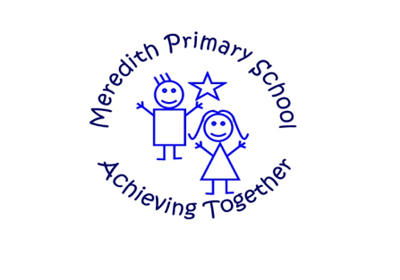 Self-evaluation Summary - 2018Meredith Primary School (1420)Annual Implementation Plan - 2018FISO Improvement Initiatives and Key Improvement StrategiesMeredith Primary School (1420)Define Evidence of Impact and Activities and Milestones - 2018Meredith Primary School (1420)Professional Learning and Development Plan - 2018Meredith Primary School (1420)FISO Improvement Model DimensionsThe 6 High-impact Improvement Initiatives are highlighted below in red.FISO Improvement Model DimensionsThe 6 High-impact Improvement Initiatives are highlighted below in red.Self-evaluation LevelExcellence in teaching and learningBuilding practice excellenceEmerging moving towards EvolvingExcellence in teaching and learningCurriculum planning and assessmentEmerging moving towards EvolvingExcellence in teaching and learningEvidence-based high-impact teaching strategiesEmerging moving towards EvolvingExcellence in teaching and learningEvaluating impact on learningEmergingProfessional leadershipBuilding leadership teamsEmerging moving towards EvolvingProfessional leadershipInstructional and shared leadershipEmerging moving towards EvolvingProfessional leadershipStrategic resource managementEvolvingProfessional leadershipVision, values and cultureEmerging moving towards EvolvingPositive climate for learningEmpowering students and building school prideEmerging moving towards EvolvingPositive climate for learningSetting expectations and promoting inclusionEmerging moving towards EvolvingPositive climate for learningHealth and wellbeingEmerging moving towards EvolvingPositive climate for learningIntellectual engagement and self-awarenessEmerging moving towards EvolvingCommunity engagement in learningBuilding communitiesEvolvingCommunity engagement in learningGlobal citizenshipEmerging moving towards EvolvingCommunity engagement in learningNetworks with schools, services and agenciesEvolvingCommunity engagement in learningParents and carers as partnersEvolving moving towards EmbeddingEnter your reflective commentsAfter completing the self-analysis we are certainly aware that we need to concentrate on developing our capacity around analysing and using data.  Our curriculum documentation needs to be centralized online so that all teachers have access to this.  We are beginning to concentrate on whole school approaches, writing will continue to be a focus and we have identified the need to build a collective approach around numeracy .  We identified the need to support and build leadership capacity within the school to assist in driving the teaching and learning within the school.Considerations for 2019Equity funding used to support development of leadership within the school.  
Documentation visible to teachers and making sure time is given for self reflection and feedback towards PDP goals.
Whole school focus on developing a numeracy approach using PLC model.
Whole school focus on analysing and using data to inform teaching and learning.Documents that support this planFour Year Strategic GoalsFour Year Strategic TargetsIs this selected for focus this year?12 month targetOutline what you want achieve in the next 12 months against your Strategic Plan target.FISO initiativeTo maximise the learning growth in Literacy and Numeracy for every student.Grade 5 NAPLAN relative growth goals:To increase the percentage of students demonstrating medium and high growth and reduce the percentage of students demonstrating low growth from the 2014 levels of Spelling (L: 42%, M: 42% H: 16%), Writing (L: 33%, M: 58% H: 8%) and Grammar & Punctuation (L: 42%, M: 33% H: 25%) by the end of the 2018 NAPLANTeacher judgement Victorian Curriculum goals:To achieve a mean of 90% of students achieving at or above the expected level in Writing, Reading and Mathematics (Number) over the four year period.To achieve a mean of 90% of students to achieve at or above the expected level in the full range of curriculum domains throughout the 4 year period.To achieve a mean of 10% of students achieving a learning growth of more than one year above their previous baseline standard in AusVELS Reading, Writing and Mathematics (Number). YesThe percentage of students assessed at high growth in NAPLAN writing from Year 3 to 5 to increase from 0% in 2017 to 20% by 2018

The percentage of students assessed at low growth in NAPLAN reading from Year 3 to 5 to decrease from 36.4% in 2017 to less than 20% by 2018.

The percentage of students assessed at low growth in NAPLAN numeracy from Year 3 to 5 to decrease from 63.6% in 2017 to less than 30% by 2018.Building practice excellenceIncrease opportunities for higher levels of student cognitive engagement, challenge, self-directed inquiry and deep thinking.To maintain and improve Attitudes to School survey dataStudent motivation (95%) from 91% 2017 & Learning confidence (80%) from 76% 2017.School connectedness (93%) from 89% 2017.Student voice for boys (70%) from 60% 2017.Effective teaching time  (90%) from 85% 2017.YesTo maintain and improve attitudes to school survey data:

Stimulating learning from 79% in 2017 to 85% in 2018.

Learning confidence from 76% in 2017 to 85% in 2018

School connectedness (in particular ("I look forward to going to school" indicator) from 89% to 92%Curriculum planning and assessmentImprovement Initiatives RationaleBased on an evaluation of school performance report from 2017, although we have moderate performance indicators, the measures have identified that there needs to be a renewed effort to move the school into the high performing category. The staff survey indicated that there is a high level of respect and trust amongst staff and a willingness to improve teacher capacity. The survey also indicated there is a need for academic emphasis, especially around the use of data, supported by strong instructional leadership . With the introduction of a new writing approach last year, the school will continue to build on implementing this approach consistently across the school.  We have identified the need to focus on building a clear understanding of numeracy development in children and start to look at building a whole school approach to support this. Student engagement, stimulated learning and learning confidence will continue to be a focus, especially for boys. There will be a continued development of building leadership capacity of staff using equity funding.Goal 1To maximise the learning growth in Literacy and Numeracy for every student.12 month target 1.1The percentage of students assessed at high growth in NAPLAN writing from Year 3 to 5 to increase from 0% in 2017 to 20% by 2018

The percentage of students assessed at low growth in NAPLAN reading from Year 3 to 5 to decrease from 36.4% in 2017 to less than 20% by 2018.

The percentage of students assessed at low growth in NAPLAN numeracy from Year 3 to 5 to decrease from 63.6% in 2017 to less than 30% by 2018.FISO InitiativeBuilding practice excellenceKey Improvement StrategiesKIS 1Develop an agreed and consistently implemented instructional model (HATTIE) that ensures the invidvidual learning needs of all students are being met in Literacy and NumeracyKIS 2Implement a PLC model to build teacher capacity with analysing and using data to inform teaching and learning practices.Goal 2Increase opportunities for higher levels of student cognitive engagement, challenge, self-directed inquiry and deep thinking.12 month target 2.1To maintain and improve attitudes to school survey data:

Stimulating learning from 79% in 2017 to 85% in 2018.

Learning confidence from 76% in 2017 to 85% in 2018

School connectedness (in particular ("I look forward to going to school" indicator) from 89% to 92%FISO InitiativeCurriculum planning and assessmentKey Improvement StrategiesKIS 1Develop whole school scope and sequence documents that promote high quality teaching and learning in Literacy and NumeracyGoal 1To maximise the learning growth in Literacy and Numeracy for every student.To maximise the learning growth in Literacy and Numeracy for every student.To maximise the learning growth in Literacy and Numeracy for every student.To maximise the learning growth in Literacy and Numeracy for every student.To maximise the learning growth in Literacy and Numeracy for every student.12 month target 1.1The percentage of students assessed at high growth in NAPLAN writing from Year 3 to 5 to increase from 0% in 2017 to 20% by 2018

The percentage of students assessed at low growth in NAPLAN reading from Year 3 to 5 to decrease from 36.4% in 2017 to less than 20% by 2018.

The percentage of students assessed at low growth in NAPLAN numeracy from Year 3 to 5 to decrease from 63.6% in 2017 to less than 30% by 2018.The percentage of students assessed at high growth in NAPLAN writing from Year 3 to 5 to increase from 0% in 2017 to 20% by 2018

The percentage of students assessed at low growth in NAPLAN reading from Year 3 to 5 to decrease from 36.4% in 2017 to less than 20% by 2018.

The percentage of students assessed at low growth in NAPLAN numeracy from Year 3 to 5 to decrease from 63.6% in 2017 to less than 30% by 2018.The percentage of students assessed at high growth in NAPLAN writing from Year 3 to 5 to increase from 0% in 2017 to 20% by 2018

The percentage of students assessed at low growth in NAPLAN reading from Year 3 to 5 to decrease from 36.4% in 2017 to less than 20% by 2018.

The percentage of students assessed at low growth in NAPLAN numeracy from Year 3 to 5 to decrease from 63.6% in 2017 to less than 30% by 2018.The percentage of students assessed at high growth in NAPLAN writing from Year 3 to 5 to increase from 0% in 2017 to 20% by 2018

The percentage of students assessed at low growth in NAPLAN reading from Year 3 to 5 to decrease from 36.4% in 2017 to less than 20% by 2018.

The percentage of students assessed at low growth in NAPLAN numeracy from Year 3 to 5 to decrease from 63.6% in 2017 to less than 30% by 2018.The percentage of students assessed at high growth in NAPLAN writing from Year 3 to 5 to increase from 0% in 2017 to 20% by 2018

The percentage of students assessed at low growth in NAPLAN reading from Year 3 to 5 to decrease from 36.4% in 2017 to less than 20% by 2018.

The percentage of students assessed at low growth in NAPLAN numeracy from Year 3 to 5 to decrease from 63.6% in 2017 to less than 30% by 2018.FISO InitiativeBuilding practice excellenceBuilding practice excellenceBuilding practice excellenceBuilding practice excellenceBuilding practice excellenceKey Improvement Strategy 1Develop an agreed and consistently implemented instructional model (HATTIE) that ensures the invidvidual learning needs of all students are being met in Literacy and NumeracyDevelop an agreed and consistently implemented instructional model (HATTIE) that ensures the invidvidual learning needs of all students are being met in Literacy and NumeracyDevelop an agreed and consistently implemented instructional model (HATTIE) that ensures the invidvidual learning needs of all students are being met in Literacy and NumeracyDevelop an agreed and consistently implemented instructional model (HATTIE) that ensures the invidvidual learning needs of all students are being met in Literacy and NumeracyDevelop an agreed and consistently implemented instructional model (HATTIE) that ensures the invidvidual learning needs of all students are being met in Literacy and NumeracyActionsImplement and document a consistent instructional model based around Hattie's Big 4.
Implement and use consistent planning documents through Google Drive
Continue to implement Writers Workshop 
Implement CAFE reading approach
Introduce a classroom observation timetableImplement and document a consistent instructional model based around Hattie's Big 4.
Implement and use consistent planning documents through Google Drive
Continue to implement Writers Workshop 
Implement CAFE reading approach
Introduce a classroom observation timetableImplement and document a consistent instructional model based around Hattie's Big 4.
Implement and use consistent planning documents through Google Drive
Continue to implement Writers Workshop 
Implement CAFE reading approach
Introduce a classroom observation timetableImplement and document a consistent instructional model based around Hattie's Big 4.
Implement and use consistent planning documents through Google Drive
Continue to implement Writers Workshop 
Implement CAFE reading approach
Introduce a classroom observation timetableImplement and document a consistent instructional model based around Hattie's Big 4.
Implement and use consistent planning documents through Google Drive
Continue to implement Writers Workshop 
Implement CAFE reading approach
Introduce a classroom observation timetableEvidence of impactStudents:
- can articulate the goals of each lesson, and will know if they have successfully achieved them
- can understand and self-assess their progress
- can explain concepts to teachers and peers and record their understanding in multiple ways
- can discuss their progress during conferencing and identify what they need to do next to improve
- can provide regular feedback in a variety of ways to teachers about the effectiveness of their practice.

Teachers:
- are using common planning templates focused around Hattie's Big 4.
- plan and implement lessons that cater for the different needs of students
- conduct conferences to support students to discuss their progress and to identify their next learning goal
- work collaboratively with colleagues to implement Mappen Curriculum
- participate in classroom observation strategy
- work collaboratively with colleagues to implment and reflect on the use of identified HITS

Leaders:
- provide regular feedback to teachers based on evidence collected through observation of practice related to Hatties Big 4.
- support one another to lead professional learning opportunties for teachers
- facilitate and support collaborative practices across the schoolStudents:
- can articulate the goals of each lesson, and will know if they have successfully achieved them
- can understand and self-assess their progress
- can explain concepts to teachers and peers and record their understanding in multiple ways
- can discuss their progress during conferencing and identify what they need to do next to improve
- can provide regular feedback in a variety of ways to teachers about the effectiveness of their practice.

Teachers:
- are using common planning templates focused around Hattie's Big 4.
- plan and implement lessons that cater for the different needs of students
- conduct conferences to support students to discuss their progress and to identify their next learning goal
- work collaboratively with colleagues to implement Mappen Curriculum
- participate in classroom observation strategy
- work collaboratively with colleagues to implment and reflect on the use of identified HITS

Leaders:
- provide regular feedback to teachers based on evidence collected through observation of practice related to Hatties Big 4.
- support one another to lead professional learning opportunties for teachers
- facilitate and support collaborative practices across the schoolStudents:
- can articulate the goals of each lesson, and will know if they have successfully achieved them
- can understand and self-assess their progress
- can explain concepts to teachers and peers and record their understanding in multiple ways
- can discuss their progress during conferencing and identify what they need to do next to improve
- can provide regular feedback in a variety of ways to teachers about the effectiveness of their practice.

Teachers:
- are using common planning templates focused around Hattie's Big 4.
- plan and implement lessons that cater for the different needs of students
- conduct conferences to support students to discuss their progress and to identify their next learning goal
- work collaboratively with colleagues to implement Mappen Curriculum
- participate in classroom observation strategy
- work collaboratively with colleagues to implment and reflect on the use of identified HITS

Leaders:
- provide regular feedback to teachers based on evidence collected through observation of practice related to Hatties Big 4.
- support one another to lead professional learning opportunties for teachers
- facilitate and support collaborative practices across the schoolStudents:
- can articulate the goals of each lesson, and will know if they have successfully achieved them
- can understand and self-assess their progress
- can explain concepts to teachers and peers and record their understanding in multiple ways
- can discuss their progress during conferencing and identify what they need to do next to improve
- can provide regular feedback in a variety of ways to teachers about the effectiveness of their practice.

Teachers:
- are using common planning templates focused around Hattie's Big 4.
- plan and implement lessons that cater for the different needs of students
- conduct conferences to support students to discuss their progress and to identify their next learning goal
- work collaboratively with colleagues to implement Mappen Curriculum
- participate in classroom observation strategy
- work collaboratively with colleagues to implment and reflect on the use of identified HITS

Leaders:
- provide regular feedback to teachers based on evidence collected through observation of practice related to Hatties Big 4.
- support one another to lead professional learning opportunties for teachers
- facilitate and support collaborative practices across the schoolStudents:
- can articulate the goals of each lesson, and will know if they have successfully achieved them
- can understand and self-assess their progress
- can explain concepts to teachers and peers and record their understanding in multiple ways
- can discuss their progress during conferencing and identify what they need to do next to improve
- can provide regular feedback in a variety of ways to teachers about the effectiveness of their practice.

Teachers:
- are using common planning templates focused around Hattie's Big 4.
- plan and implement lessons that cater for the different needs of students
- conduct conferences to support students to discuss their progress and to identify their next learning goal
- work collaboratively with colleagues to implement Mappen Curriculum
- participate in classroom observation strategy
- work collaboratively with colleagues to implment and reflect on the use of identified HITS

Leaders:
- provide regular feedback to teachers based on evidence collected through observation of practice related to Hatties Big 4.
- support one another to lead professional learning opportunties for teachers
- facilitate and support collaborative practices across the schoolActivities and MilestonesActivities and MilestonesWhoIs this a Professional Learning PriorityWhenBudgetEnsure all key documentation related to KIS and student learning data is visible and easily identified in staff meeting areaEnsure all key documentation related to KIS and student learning data is visible and easily identified in staff meeting areaPrincipal Nofrom: Term 1
    to: Term 1$0.00
 Equity funding will be usedStaff to have incorporated HITS related goal setting into their PDP documentation.Staff to have incorporated HITS related goal setting into their PDP documentation.All Staff Yesfrom: Term 1
    to: Term 4$0.00
 Equity funding will be usedOrganise and develop classroom observation strategy to support implemementation of Writers Workshop, HITS and Instructional model based around Hattie's big 4.Organise and develop classroom observation strategy to support implemementation of Writers Workshop, HITS and Instructional model based around Hattie's big 4.School Leadership Team Yesfrom: Term 1
    to: Term 4$4,000.00
 Equity funding will be usedAttend PL on HITS. Prepare and model lessons to demonstrate selected aspects of HITS. Monitor teacher lesson plans for HITS.Attend PL on HITS. Prepare and model lessons to demonstrate selected aspects of HITS. Monitor teacher lesson plans for HITS.Leadership Team Yesfrom: Term 2
    to: Term 2$1,000.00
 Equity funding will be usedOrganise curriculum day to support implementation of Writers Workshop.Organise curriculum day to support implementation of Writers Workshop.Leadership Team Yesfrom: Term 2
    to: Term 2$2,500.00
 Equity funding will be usedImplement and facilitate a 'classroom swap' cycle (1 day per term) to build knowledge, understanding and skills related to working with students from different year levels.Implement and facilitate a 'classroom swap' cycle (1 day per term) to build knowledge, understanding and skills related to working with students from different year levels.Teacher(s) Nofrom: Term 1
    to: Term 4$0.00
 Equity funding will be usedFund additional time to enable ES staff member to run Mini-Lit and Multi-Lit programsFund additional time to enable ES staff member to run Mini-Lit and Multi-Lit programsPrincipal Nofrom: Term 1
    to: Term 1$12,000.00
 Equity funding will be usedCAFE reading approach visible and being used by teachers within reading lessonsCAFE reading approach visible and being used by teachers within reading lessonsTeam Leader(s) Nofrom: Term 1
    to: Term 4$1,600.00
 Equity funding will be usedLiteracy and Numeracy role descriptors developed and teachers assigned to rolesLiteracy and Numeracy role descriptors developed and teachers assigned to rolesPrincipal Nofrom: Term 1
    to: Term 1$0.00
 Equity funding will be usedTeam of teachers particpate in PLC Bastow course.Team of teachers particpate in PLC Bastow course.School Improvement Team Nofrom: Term 2
    to: Term 4$8,000.00
 Equity funding will be usedStaff participate in Numeracy PD - Di Siemon - Big Ideas in Number during Term 1.Staff participate in Numeracy PD - Di Siemon - Big Ideas in Number during Term 1.All Staff Nofrom: Term 1
    to: Term 1$650.00
 Equity funding will be usedGoal 1To maximise the learning growth in Literacy and Numeracy for every student.To maximise the learning growth in Literacy and Numeracy for every student.To maximise the learning growth in Literacy and Numeracy for every student.To maximise the learning growth in Literacy and Numeracy for every student.To maximise the learning growth in Literacy and Numeracy for every student.12 month target 1.1The percentage of students assessed at high growth in NAPLAN writing from Year 3 to 5 to increase from 0% in 2017 to 20% by 2018

The percentage of students assessed at low growth in NAPLAN reading from Year 3 to 5 to decrease from 36.4% in 2017 to less than 20% by 2018.

The percentage of students assessed at low growth in NAPLAN numeracy from Year 3 to 5 to decrease from 63.6% in 2017 to less than 30% by 2018.The percentage of students assessed at high growth in NAPLAN writing from Year 3 to 5 to increase from 0% in 2017 to 20% by 2018

The percentage of students assessed at low growth in NAPLAN reading from Year 3 to 5 to decrease from 36.4% in 2017 to less than 20% by 2018.

The percentage of students assessed at low growth in NAPLAN numeracy from Year 3 to 5 to decrease from 63.6% in 2017 to less than 30% by 2018.The percentage of students assessed at high growth in NAPLAN writing from Year 3 to 5 to increase from 0% in 2017 to 20% by 2018

The percentage of students assessed at low growth in NAPLAN reading from Year 3 to 5 to decrease from 36.4% in 2017 to less than 20% by 2018.

The percentage of students assessed at low growth in NAPLAN numeracy from Year 3 to 5 to decrease from 63.6% in 2017 to less than 30% by 2018.The percentage of students assessed at high growth in NAPLAN writing from Year 3 to 5 to increase from 0% in 2017 to 20% by 2018

The percentage of students assessed at low growth in NAPLAN reading from Year 3 to 5 to decrease from 36.4% in 2017 to less than 20% by 2018.

The percentage of students assessed at low growth in NAPLAN numeracy from Year 3 to 5 to decrease from 63.6% in 2017 to less than 30% by 2018.The percentage of students assessed at high growth in NAPLAN writing from Year 3 to 5 to increase from 0% in 2017 to 20% by 2018

The percentage of students assessed at low growth in NAPLAN reading from Year 3 to 5 to decrease from 36.4% in 2017 to less than 20% by 2018.

The percentage of students assessed at low growth in NAPLAN numeracy from Year 3 to 5 to decrease from 63.6% in 2017 to less than 30% by 2018.FISO InitiativeBuilding practice excellenceBuilding practice excellenceBuilding practice excellenceBuilding practice excellenceBuilding practice excellenceKey Improvement Strategy 2Implement a PLC model to build teacher capacity with analysing and using data to inform teaching and learning practices.Implement a PLC model to build teacher capacity with analysing and using data to inform teaching and learning practices.Implement a PLC model to build teacher capacity with analysing and using data to inform teaching and learning practices.Implement a PLC model to build teacher capacity with analysing and using data to inform teaching and learning practices.Implement a PLC model to build teacher capacity with analysing and using data to inform teaching and learning practices.ActionsImplement the use of Essential Assessment for numeracy and literacy (reading)
Assessment schedule reviewed and implemented for numeracy
Develop individual literacy and numeracy learning goals for each student
Develop a classroom feedback strategy to gather feedback and data around classroom practice
Common assessement tasks for writing for all year levels to support moderation
Create and display a numeracy and literacy data wallImplement the use of Essential Assessment for numeracy and literacy (reading)
Assessment schedule reviewed and implemented for numeracy
Develop individual literacy and numeracy learning goals for each student
Develop a classroom feedback strategy to gather feedback and data around classroom practice
Common assessement tasks for writing for all year levels to support moderation
Create and display a numeracy and literacy data wallImplement the use of Essential Assessment for numeracy and literacy (reading)
Assessment schedule reviewed and implemented for numeracy
Develop individual literacy and numeracy learning goals for each student
Develop a classroom feedback strategy to gather feedback and data around classroom practice
Common assessement tasks for writing for all year levels to support moderation
Create and display a numeracy and literacy data wallImplement the use of Essential Assessment for numeracy and literacy (reading)
Assessment schedule reviewed and implemented for numeracy
Develop individual literacy and numeracy learning goals for each student
Develop a classroom feedback strategy to gather feedback and data around classroom practice
Common assessement tasks for writing for all year levels to support moderation
Create and display a numeracy and literacy data wallImplement the use of Essential Assessment for numeracy and literacy (reading)
Assessment schedule reviewed and implemented for numeracy
Develop individual literacy and numeracy learning goals for each student
Develop a classroom feedback strategy to gather feedback and data around classroom practice
Common assessement tasks for writing for all year levels to support moderation
Create and display a numeracy and literacy data wallEvidence of impactStudents:
- can articulate their literacy and numeracy goals for each term
- can understand and self-assess their progress
- can discuss their progress during conferencing and identify what they need to do next to improve
- can provide regular feedback in a variety of ways to teachers about the effectiveness of their practice.

Teachers:
- collecting evidence based on PDP goals
- are using Essential Assessment data regularly to inform their planning
- literacy and numeracy learning goals identified for students
- conduct conferences to support students to understand their results and to discuss their learning goals
- work collaboratively with colleagues to identify and use a variety of strategies to measure impact
- participate in classroom observations

Leaders:
- PDP's conducted .
- support one another to lead professional learning opportunities for teachers
- facilitate and support collaborative practices across the school to support PL around dataStudents:
- can articulate their literacy and numeracy goals for each term
- can understand and self-assess their progress
- can discuss their progress during conferencing and identify what they need to do next to improve
- can provide regular feedback in a variety of ways to teachers about the effectiveness of their practice.

Teachers:
- collecting evidence based on PDP goals
- are using Essential Assessment data regularly to inform their planning
- literacy and numeracy learning goals identified for students
- conduct conferences to support students to understand their results and to discuss their learning goals
- work collaboratively with colleagues to identify and use a variety of strategies to measure impact
- participate in classroom observations

Leaders:
- PDP's conducted .
- support one another to lead professional learning opportunities for teachers
- facilitate and support collaborative practices across the school to support PL around dataStudents:
- can articulate their literacy and numeracy goals for each term
- can understand and self-assess their progress
- can discuss their progress during conferencing and identify what they need to do next to improve
- can provide regular feedback in a variety of ways to teachers about the effectiveness of their practice.

Teachers:
- collecting evidence based on PDP goals
- are using Essential Assessment data regularly to inform their planning
- literacy and numeracy learning goals identified for students
- conduct conferences to support students to understand their results and to discuss their learning goals
- work collaboratively with colleagues to identify and use a variety of strategies to measure impact
- participate in classroom observations

Leaders:
- PDP's conducted .
- support one another to lead professional learning opportunities for teachers
- facilitate and support collaborative practices across the school to support PL around dataStudents:
- can articulate their literacy and numeracy goals for each term
- can understand and self-assess their progress
- can discuss their progress during conferencing and identify what they need to do next to improve
- can provide regular feedback in a variety of ways to teachers about the effectiveness of their practice.

Teachers:
- collecting evidence based on PDP goals
- are using Essential Assessment data regularly to inform their planning
- literacy and numeracy learning goals identified for students
- conduct conferences to support students to understand their results and to discuss their learning goals
- work collaboratively with colleagues to identify and use a variety of strategies to measure impact
- participate in classroom observations

Leaders:
- PDP's conducted .
- support one another to lead professional learning opportunities for teachers
- facilitate and support collaborative practices across the school to support PL around dataStudents:
- can articulate their literacy and numeracy goals for each term
- can understand and self-assess their progress
- can discuss their progress during conferencing and identify what they need to do next to improve
- can provide regular feedback in a variety of ways to teachers about the effectiveness of their practice.

Teachers:
- collecting evidence based on PDP goals
- are using Essential Assessment data regularly to inform their planning
- literacy and numeracy learning goals identified for students
- conduct conferences to support students to understand their results and to discuss their learning goals
- work collaboratively with colleagues to identify and use a variety of strategies to measure impact
- participate in classroom observations

Leaders:
- PDP's conducted .
- support one another to lead professional learning opportunities for teachers
- facilitate and support collaborative practices across the school to support PL around dataActivities and MilestonesActivities and MilestonesWhoIs this a Professional Learning PriorityWhenBudgetClasses linked to Essential AssessmentClasses linked to Essential AssessmentTeacher(s) Nofrom: Term 1
    to: Term 1$1,200.00
 Equity funding will be usedLiteracy and Numeracy goal templates created for each studentLiteracy and Numeracy goal templates created for each studentTeacher(s) Nofrom: Term 1
    to: Term 1$100.00
 Equity funding will be usedLiteracy and Numeracy learning goals documented and linked to planning templatesLiteracy and Numeracy learning goals documented and linked to planning templatesLeadership Team Nofrom: Term 1
    to: Term 4$0.00
 Equity funding will be usedData impact meeting added to term meeting schedule to support discussions around growth and impact.Data impact meeting added to term meeting schedule to support discussions around growth and impact.Principal Yesfrom: Term 1
    to: Term 4$0.00
 Equity funding will be usedLiteracy and Numeracy Data wall visible in teacher meeting areaLiteracy and Numeracy Data wall visible in teacher meeting areaLeadership Team Nofrom: Term 1
    to: Term 1$100.00
 Equity funding will be usedParent/Student/Teacher meetings conducted with a focus around student learning goalsParent/Student/Teacher meetings conducted with a focus around student learning goalsTeacher(s) Nofrom: Term 1
    to: Term 3$0.00
 Equity funding will be usedPDP process monitored and implemented using online PDP systemPDP process monitored and implemented using online PDP systemPrincipal Yesfrom: Term 1
    to: Term 4$0.00
 Equity funding will be usedModeration meetings for writing occurring during PLT meeting schedule/professional learning daysModeration meetings for writing occurring during PLT meeting schedule/professional learning daysAll Staff Nofrom: Term 2
    to: Term 4$0.00
 Equity funding will be usedLiteracy and Numeracy Leaders used to support teachers with analysing and using data to inform teaching and learning as well as leading classroom observation strategy.Literacy and Numeracy Leaders used to support teachers with analysing and using data to inform teaching and learning as well as leading classroom observation strategy.Leadership Team Yesfrom: Term 2
    to: Term 4$2,500.00
 Equity funding will be usedGoal 2Increase opportunities for higher levels of student cognitive engagement, challenge, self-directed inquiry and deep thinking.Increase opportunities for higher levels of student cognitive engagement, challenge, self-directed inquiry and deep thinking.Increase opportunities for higher levels of student cognitive engagement, challenge, self-directed inquiry and deep thinking.Increase opportunities for higher levels of student cognitive engagement, challenge, self-directed inquiry and deep thinking.Increase opportunities for higher levels of student cognitive engagement, challenge, self-directed inquiry and deep thinking.12 month target 2.1To maintain and improve attitudes to school survey data:

Stimulating learning from 79% in 2017 to 85% in 2018.

Learning confidence from 76% in 2017 to 85% in 2018

School connectedness (in particular ("I look forward to going to school" indicator) from 89% to 92%To maintain and improve attitudes to school survey data:

Stimulating learning from 79% in 2017 to 85% in 2018.

Learning confidence from 76% in 2017 to 85% in 2018

School connectedness (in particular ("I look forward to going to school" indicator) from 89% to 92%To maintain and improve attitudes to school survey data:

Stimulating learning from 79% in 2017 to 85% in 2018.

Learning confidence from 76% in 2017 to 85% in 2018

School connectedness (in particular ("I look forward to going to school" indicator) from 89% to 92%To maintain and improve attitudes to school survey data:

Stimulating learning from 79% in 2017 to 85% in 2018.

Learning confidence from 76% in 2017 to 85% in 2018

School connectedness (in particular ("I look forward to going to school" indicator) from 89% to 92%To maintain and improve attitudes to school survey data:

Stimulating learning from 79% in 2017 to 85% in 2018.

Learning confidence from 76% in 2017 to 85% in 2018

School connectedness (in particular ("I look forward to going to school" indicator) from 89% to 92%FISO InitiativeCurriculum planning and assessmentCurriculum planning and assessmentCurriculum planning and assessmentCurriculum planning and assessmentCurriculum planning and assessmentKey Improvement Strategy 1Develop whole school scope and sequence documents that promote high quality teaching and learning in Literacy and NumeracyDevelop whole school scope and sequence documents that promote high quality teaching and learning in Literacy and NumeracyDevelop whole school scope and sequence documents that promote high quality teaching and learning in Literacy and NumeracyDevelop whole school scope and sequence documents that promote high quality teaching and learning in Literacy and NumeracyDevelop whole school scope and sequence documents that promote high quality teaching and learning in Literacy and NumeracyActionsLiteracy and Numeracy scope and sequence developed including use of common planning templates
Assessment schedule linked to scope and sequenceLiteracy and Numeracy scope and sequence developed including use of common planning templates
Assessment schedule linked to scope and sequenceLiteracy and Numeracy scope and sequence developed including use of common planning templates
Assessment schedule linked to scope and sequenceLiteracy and Numeracy scope and sequence developed including use of common planning templates
Assessment schedule linked to scope and sequenceLiteracy and Numeracy scope and sequence developed including use of common planning templates
Assessment schedule linked to scope and sequenceEvidence of impactStudents:
- can clearly identify what they are learning 
- can understand and self-assess their progress
- can discuss their progress during conferencing and identify what they need to do next to improve

Teachers:
- work collaboratively with colleagues to document scope and sequence on agreed planning templates
- teachers referencing and using scope and sequence in PLT meetings
- working through assessment schedule and using data within meetings
- identify and use a variety of strategies to measure impact

Leaders:
- ensuring scope and sequence documents are completed
- support one another to lead professional learning opportunities for teachers
- facilitate and support collaborative practices across the school to support PL around dataStudents:
- can clearly identify what they are learning 
- can understand and self-assess their progress
- can discuss their progress during conferencing and identify what they need to do next to improve

Teachers:
- work collaboratively with colleagues to document scope and sequence on agreed planning templates
- teachers referencing and using scope and sequence in PLT meetings
- working through assessment schedule and using data within meetings
- identify and use a variety of strategies to measure impact

Leaders:
- ensuring scope and sequence documents are completed
- support one another to lead professional learning opportunities for teachers
- facilitate and support collaborative practices across the school to support PL around dataStudents:
- can clearly identify what they are learning 
- can understand and self-assess their progress
- can discuss their progress during conferencing and identify what they need to do next to improve

Teachers:
- work collaboratively with colleagues to document scope and sequence on agreed planning templates
- teachers referencing and using scope and sequence in PLT meetings
- working through assessment schedule and using data within meetings
- identify and use a variety of strategies to measure impact

Leaders:
- ensuring scope and sequence documents are completed
- support one another to lead professional learning opportunities for teachers
- facilitate and support collaborative practices across the school to support PL around dataStudents:
- can clearly identify what they are learning 
- can understand and self-assess their progress
- can discuss their progress during conferencing and identify what they need to do next to improve

Teachers:
- work collaboratively with colleagues to document scope and sequence on agreed planning templates
- teachers referencing and using scope and sequence in PLT meetings
- working through assessment schedule and using data within meetings
- identify and use a variety of strategies to measure impact

Leaders:
- ensuring scope and sequence documents are completed
- support one another to lead professional learning opportunities for teachers
- facilitate and support collaborative practices across the school to support PL around dataStudents:
- can clearly identify what they are learning 
- can understand and self-assess their progress
- can discuss their progress during conferencing and identify what they need to do next to improve

Teachers:
- work collaboratively with colleagues to document scope and sequence on agreed planning templates
- teachers referencing and using scope and sequence in PLT meetings
- working through assessment schedule and using data within meetings
- identify and use a variety of strategies to measure impact

Leaders:
- ensuring scope and sequence documents are completed
- support one another to lead professional learning opportunities for teachers
- facilitate and support collaborative practices across the school to support PL around dataActivities and MilestonesActivities and MilestonesWhoIs this a Professional Learning PriorityWhenBudgetNumeracy and Literacy Scope and Sequence, displayed, documented and linked to Google driveNumeracy and Literacy Scope and Sequence, displayed, documented and linked to Google driveLeadership Team Nofrom: Term 1
    to: Term 2$0.00
 Equity funding will be used2018 Assessment schedule displayed,documented and linked to Google drive2018 Assessment schedule displayed,documented and linked to Google driveLeadership Team Nofrom: Term 1
    to: Term 1$0.00
 Equity funding will be usedSchool based data documented and stored on Google drive for easy access for staff.School based data documented and stored on Google drive for easy access for staff.Principal Nofrom: Term 1
    to: Term 4$0.00
 Equity funding will be usedProfessional Learning PriorityWhoWhenKey Professional Learning StrategiesOrganisational StructureExpertise AccessedWhereStaff to have incorporated HITS related goal setting into their PDP documentation.All Stafffrom: Term 1    to: Term 4 Planning Collaborative Inquiry/Action Research team Individualised Reflection Formal School Meeting / Internal Professional Learning Sessions PLC/PLT Meeting PLC Initiative Leadership partners On-siteOrganise and develop classroom observation strategy to support implemementation of Writers Workshop, HITS and Instructional model based around Hattie's big 4.School Leadership Teamfrom: Term 1    to: Term 4 Peer observation including feedback and reflection Individualised Reflection Professional Practice Day Timetabled Planning Day Literacy expertise On-siteAttend PL on HITS. Prepare and model lessons to demonstrate selected aspects of HITS. Monitor teacher lesson plans for HITS.Leadership Teamfrom: Term 2    to: Term 2 Planning Preparation Collaborative Inquiry/Action Research team Professional Practice Day Formal School Meeting / Internal Professional Learning Sessions Leadership partners On-siteOrganise curriculum day to support implementation of Writers Workshop.Leadership Teamfrom: Term 2    to: Term 2 Planning Preparation Curriculum development Whole School Student Free Day External consultants
Aim is to work with Deb Surkana and look at possiblity to share cost with another school Off-site
looking at shared PL opportunity with other school.Data impact meeting added to term meeting schedule to support discussions around growth and impact.Principalfrom: Term 1    to: Term 4 Formalised PLC/PLTs Formal School Meeting / Internal Professional Learning Sessions PLC/PLT Meeting PLC Initiative Leadership partners On-sitePDP process monitored and implemented using online PDP systemPrincipalfrom: Term 1    to: Term 4 Individualised Reflection PLC/PLT Meeting Leadership partners On-siteLiteracy and Numeracy Leaders used to support teachers with analysing and using data to inform teaching and learning as well as leading classroom observation strategy.Leadership Teamfrom: Term 2    to: Term 4 Preparation Peer observation including feedback and reflection Formalised PLC/PLTs Professional Practice Day Formal School Meeting / Internal Professional Learning Sessions Communities of Practice PLC/PLT Meeting Literacy expertise PLC Initiative Leadership partners Off-site
formalised PLC meeting established through BASTOWDocuments that support the planThe school has uploaded the following documents to support the self-evaluation.

Dimension 3
      High Impact Teaching Strategies Summary - Staff Assessment.docx (0.03 MB)
Dimension 9
      Student Leadership Role Descriptors.docx (0.02 MB)